Publicado en Madrid el 03/12/2021 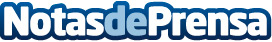 100 ponencias para aprender a lanzar un congreso virtualDesde próximo lunes 13 de abril al 17 de diciembre se celebra la segunda edición del SUMMIT CAMP: Crea tu Congreso Virtual. Se trata de un congreso online gratuito destinado íntegramente a enseñar a los asistentes a organizar un congreso que les aporte posicionamiento, audiencia y visibilidad en InternetDatos de contacto:CHIARA BALDOVI669654472Nota de prensa publicada en: https://www.notasdeprensa.es/100-ponencias-para-aprender-a-lanzar-un Categorias: Marketing Emprendedores E-Commerce http://www.notasdeprensa.es